Scénario d'usage raisonné des TICE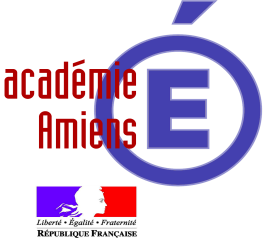 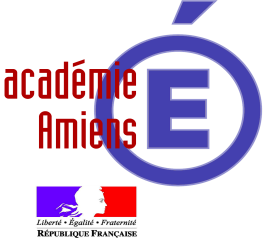 Groupe Math et Ticemath.tice@ac-amiens.frAcadémie d'AmiensDate de révision de la fiche : 01/15Auteurs : Aurélie et Camille GuilminotAurelie-emilie.maugard@ac-amiens.fr                                                                                                  Camille-guilminot@ac-amiens.fr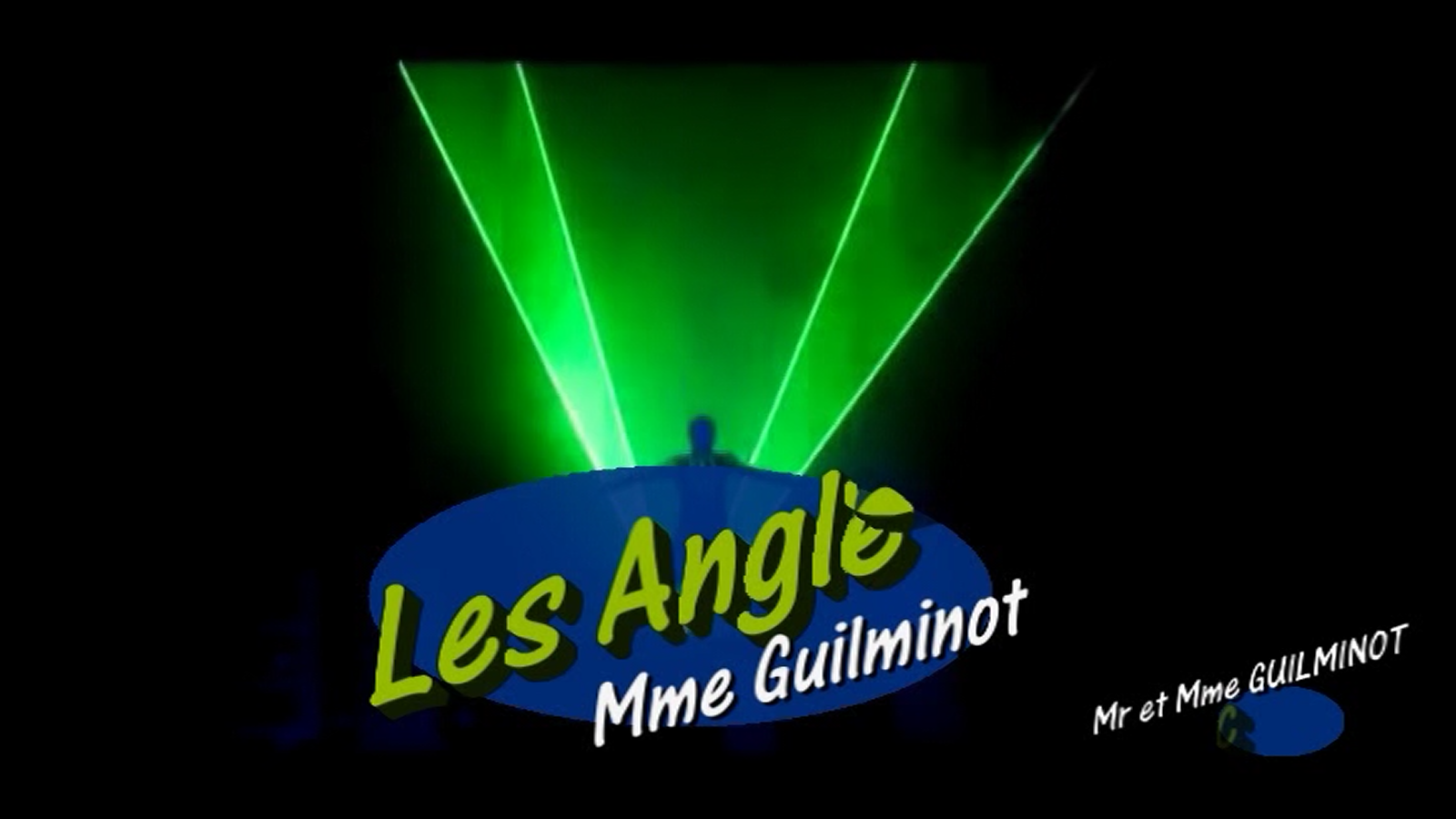 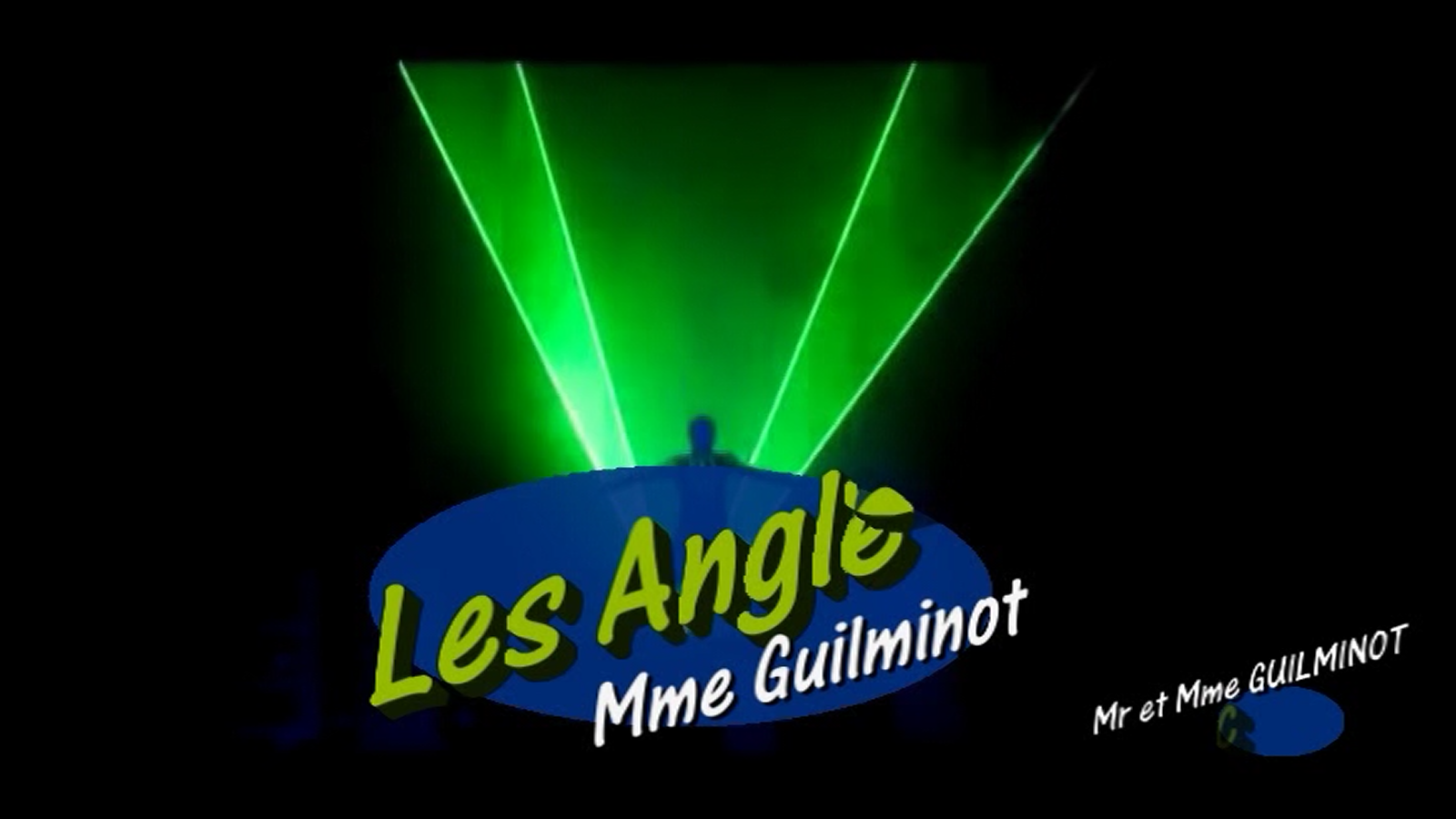 INTRODUCTION : ANGLESPrésentation de l’activité et objectifs :Cette vidéo introduit de manière concrète le chapitre sur les angles en 6ème   . Elle permet de donner un  sens à cette notion et de donner les objectifs du chapitre.En effet, combien de fois, en tant que professeurs de mathématiques, sommes-nous confrontés à la question «  à quoi ça sert dans la vie les maths ? ». 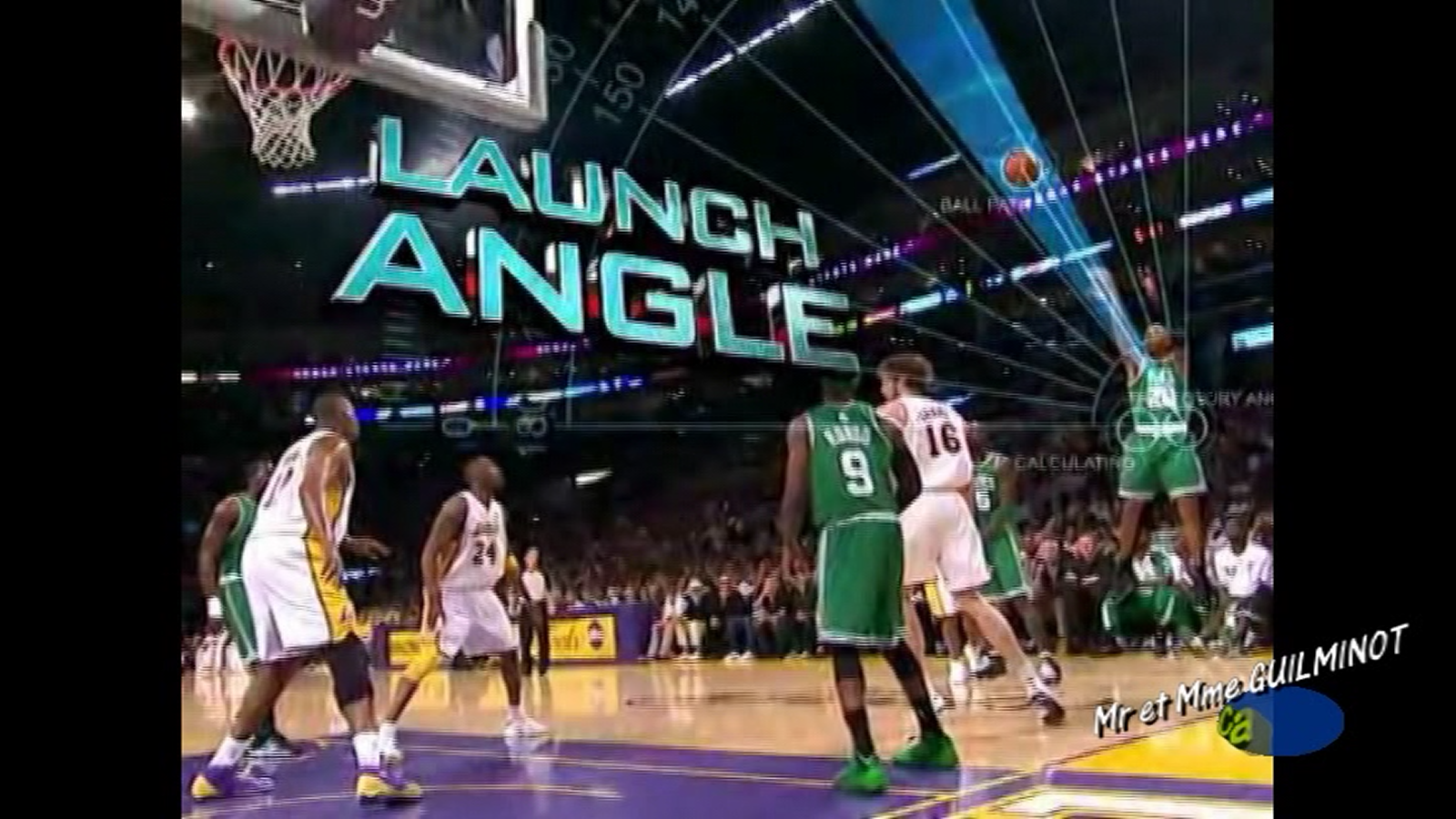 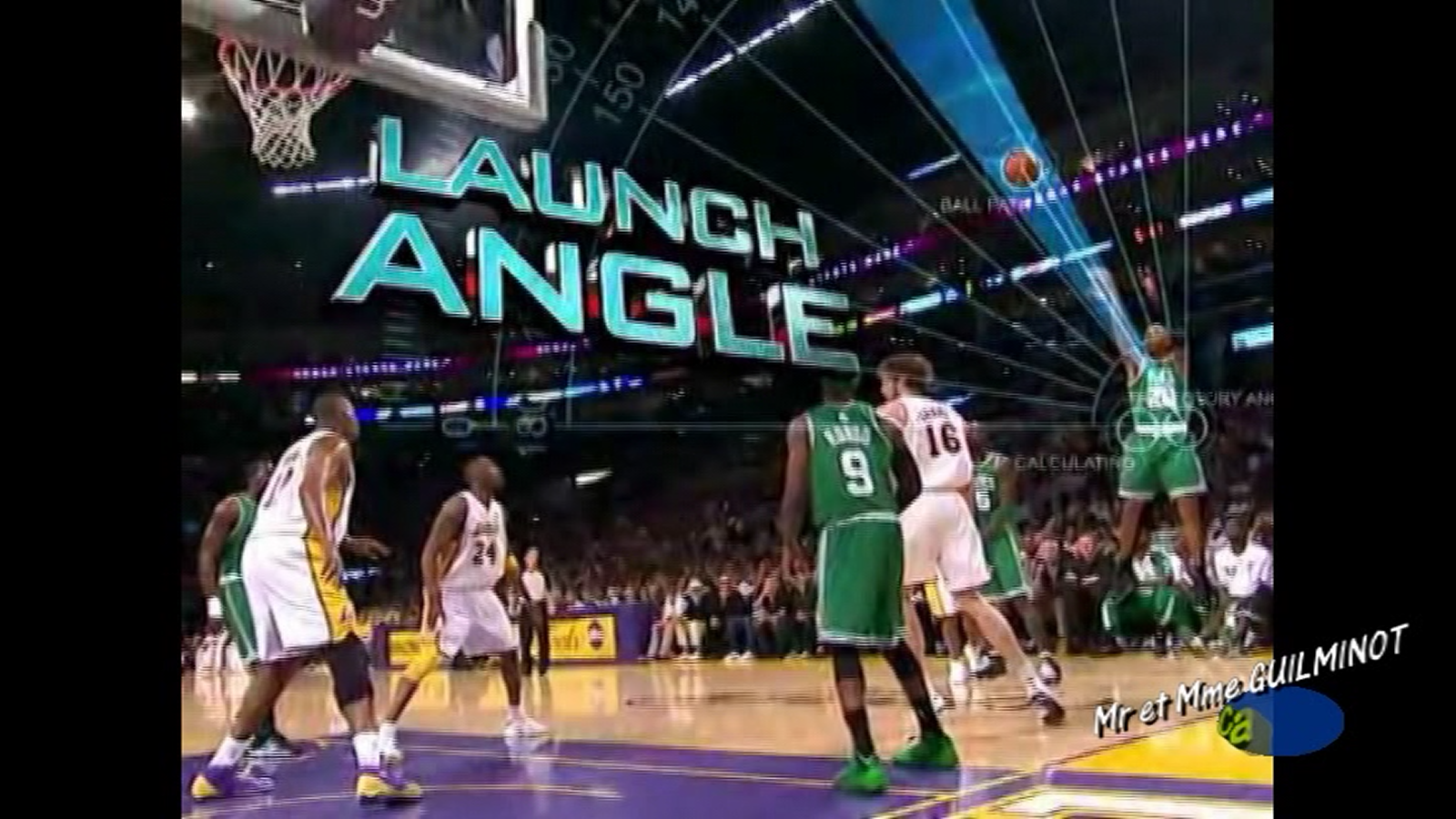 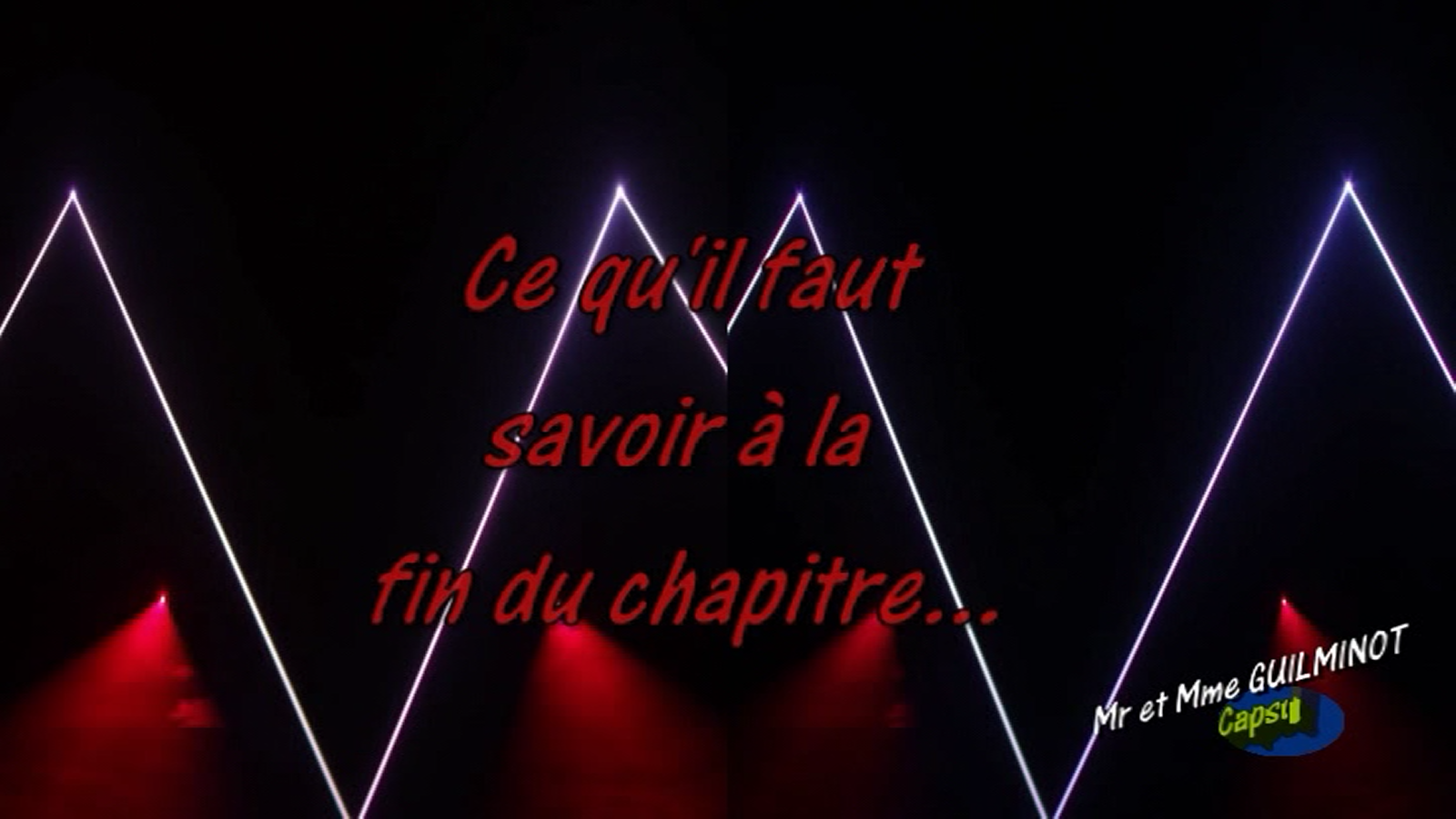 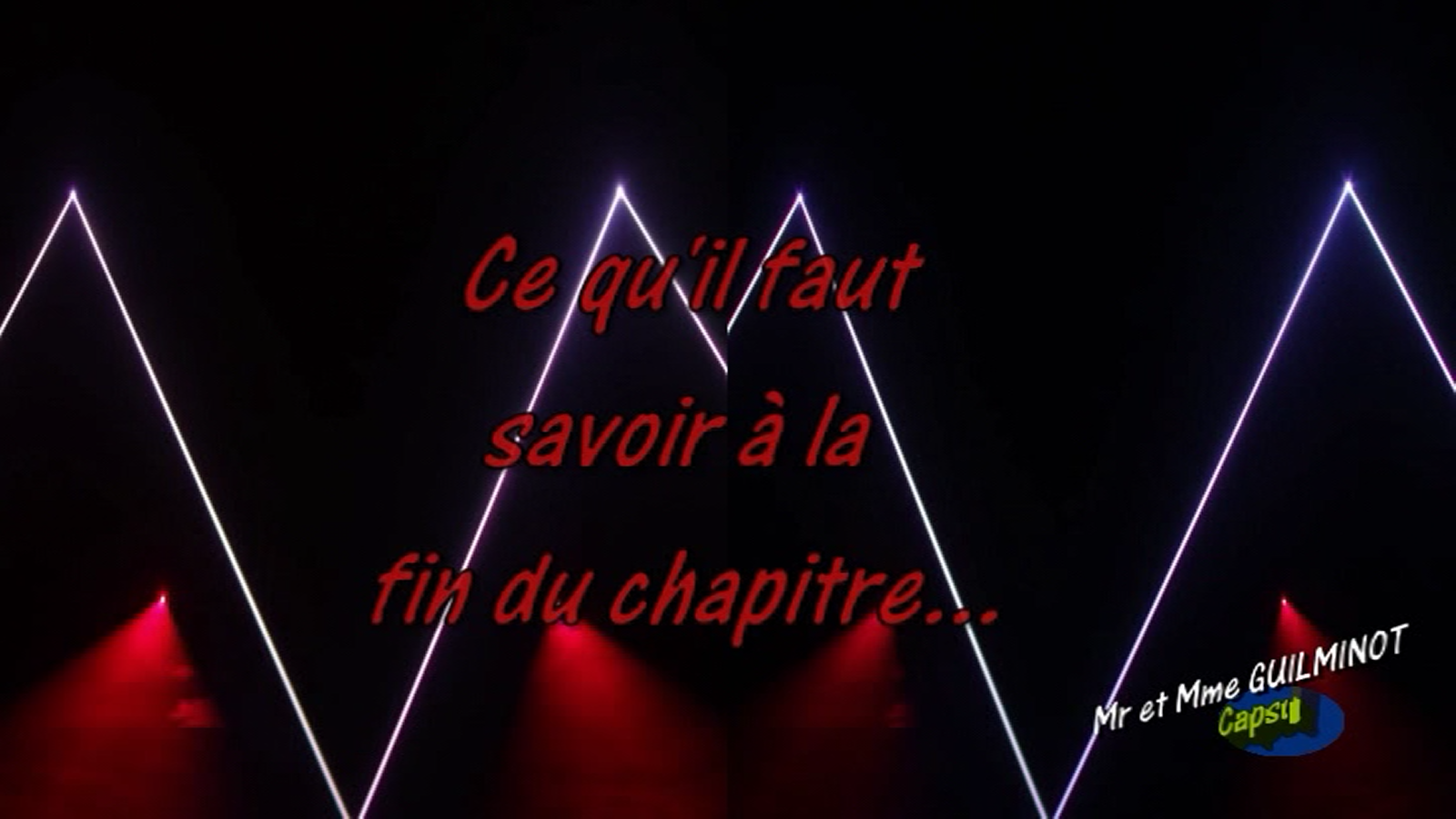  Public / NiveauSixième Apport des TICE Technologies de l’information et de la communication pour l’enseignement Montrer aux élèves des applications ludiques et concrètes, parfois sportives, parfois culturelles, leur permet de prendre conscience de l’utilité de leurs apprentissages à venir et des objectifs à atteindre.Cette vidéo permet de leur montrer les mathématiques «  autrement », de manière bien plus attrayante.Le but est également de créer un moment fort dont les élèves se souviennent.Lien https://www.dropbox.com/sh/hhx9fczx81kjq7m/AAC4ckPuBgXTx-nNVqbgau9ma?dl=0